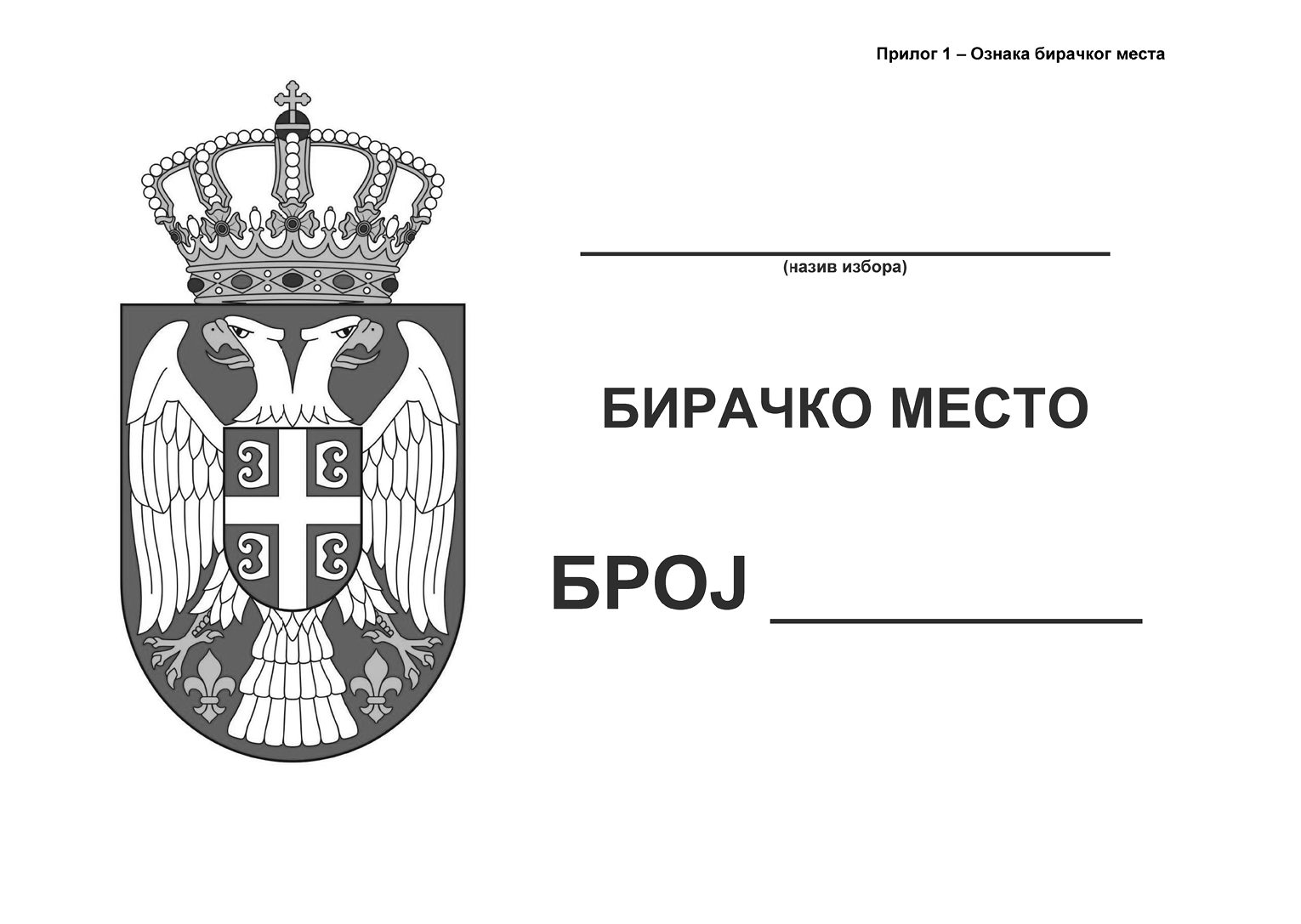 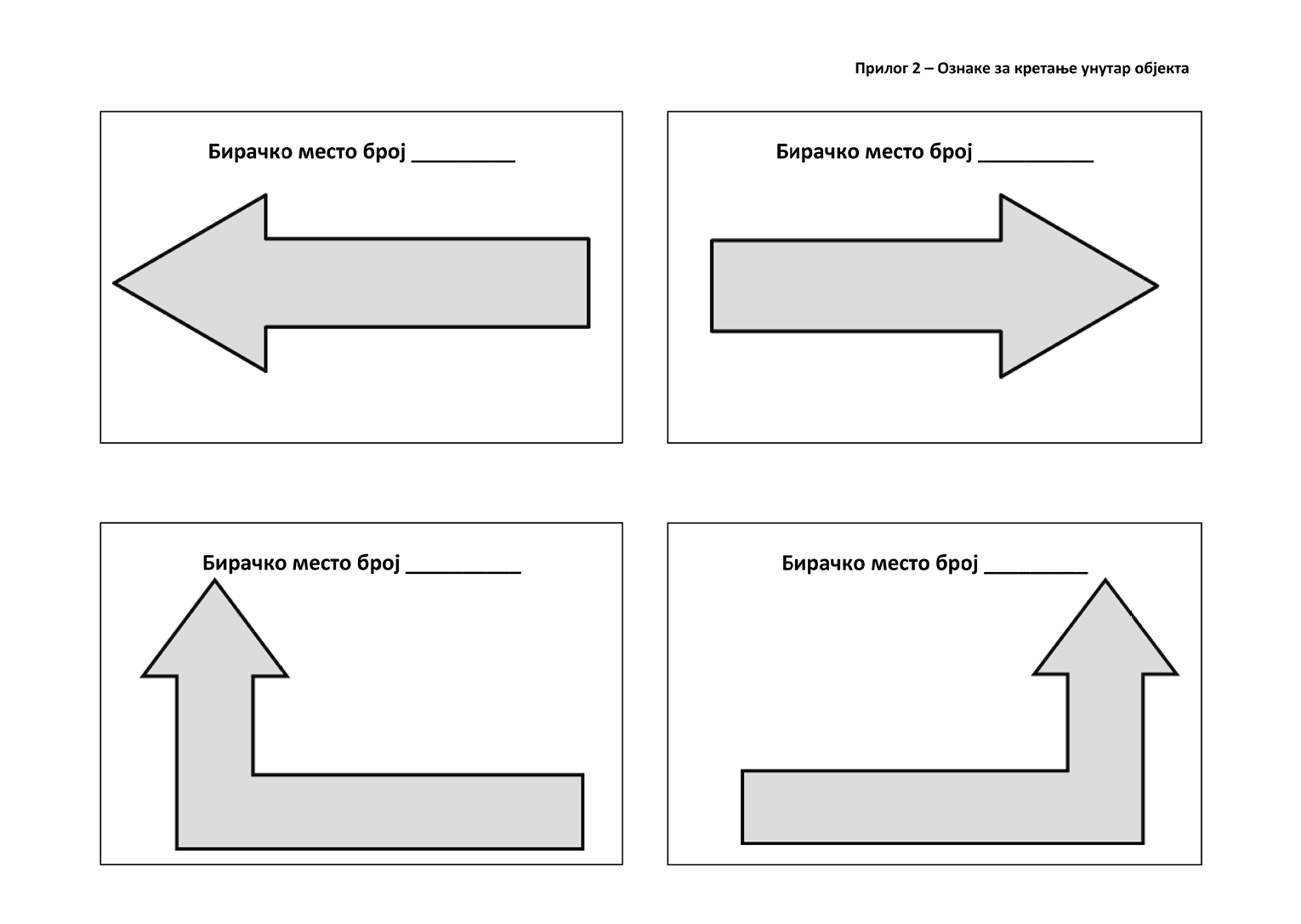 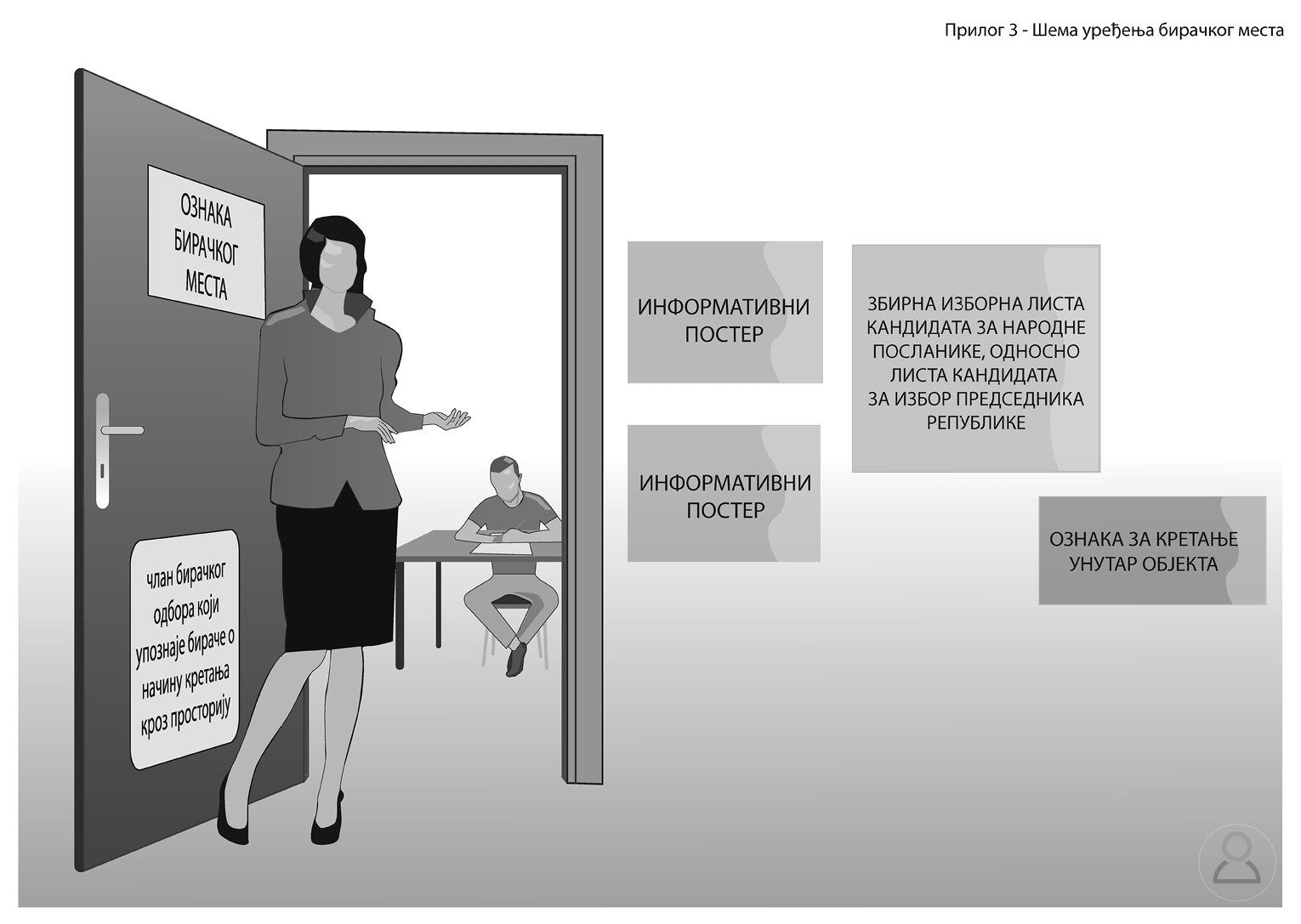 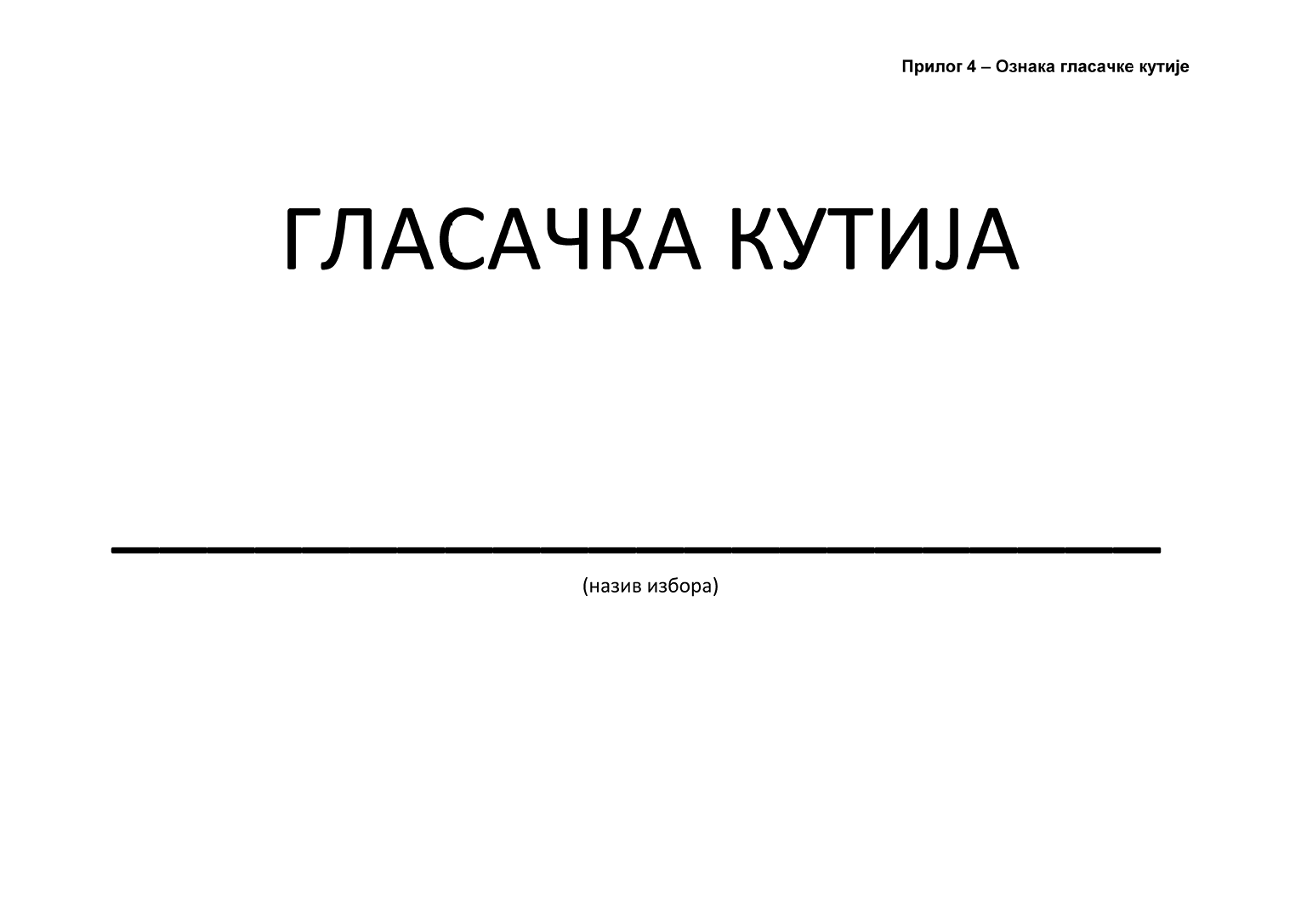 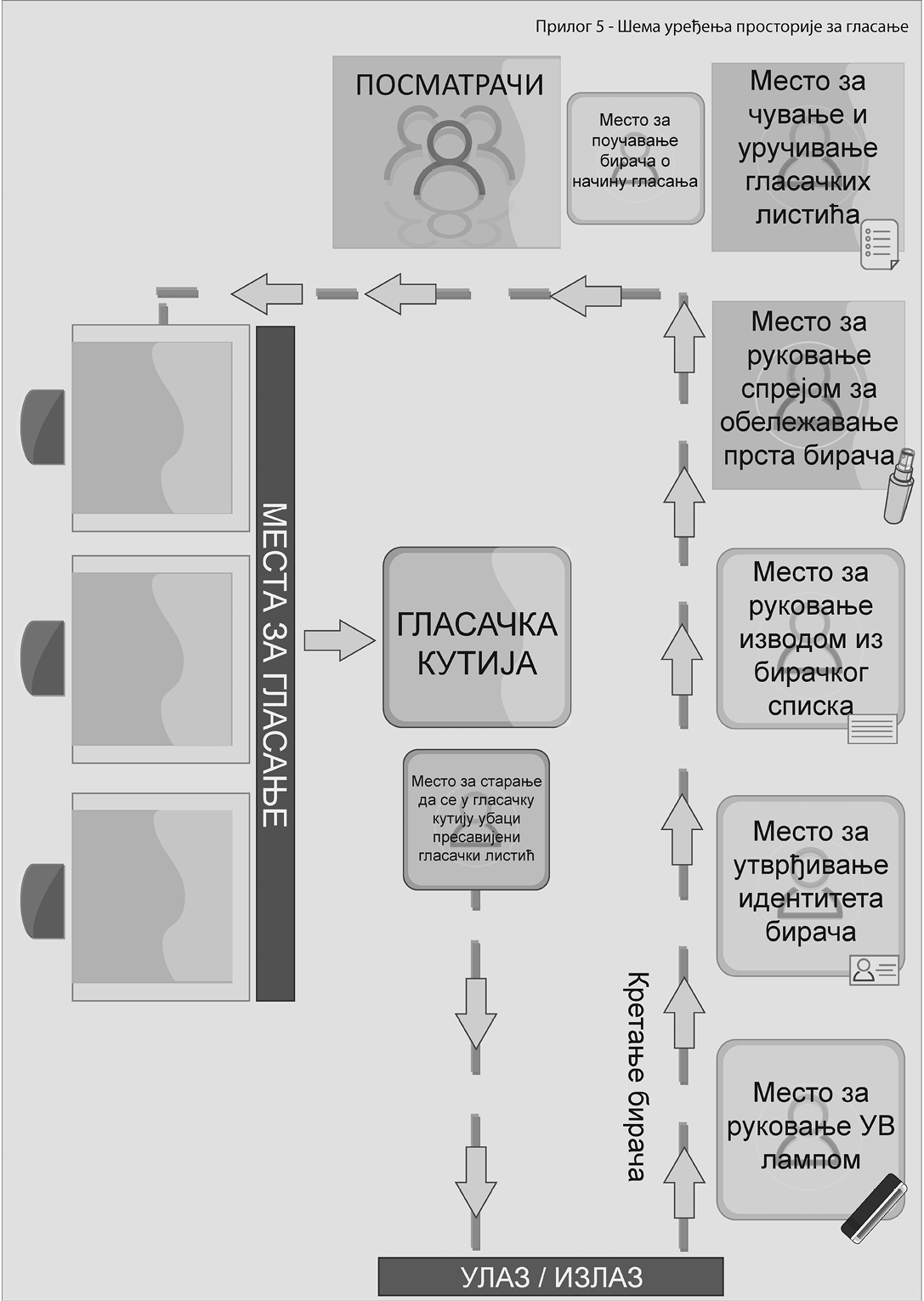 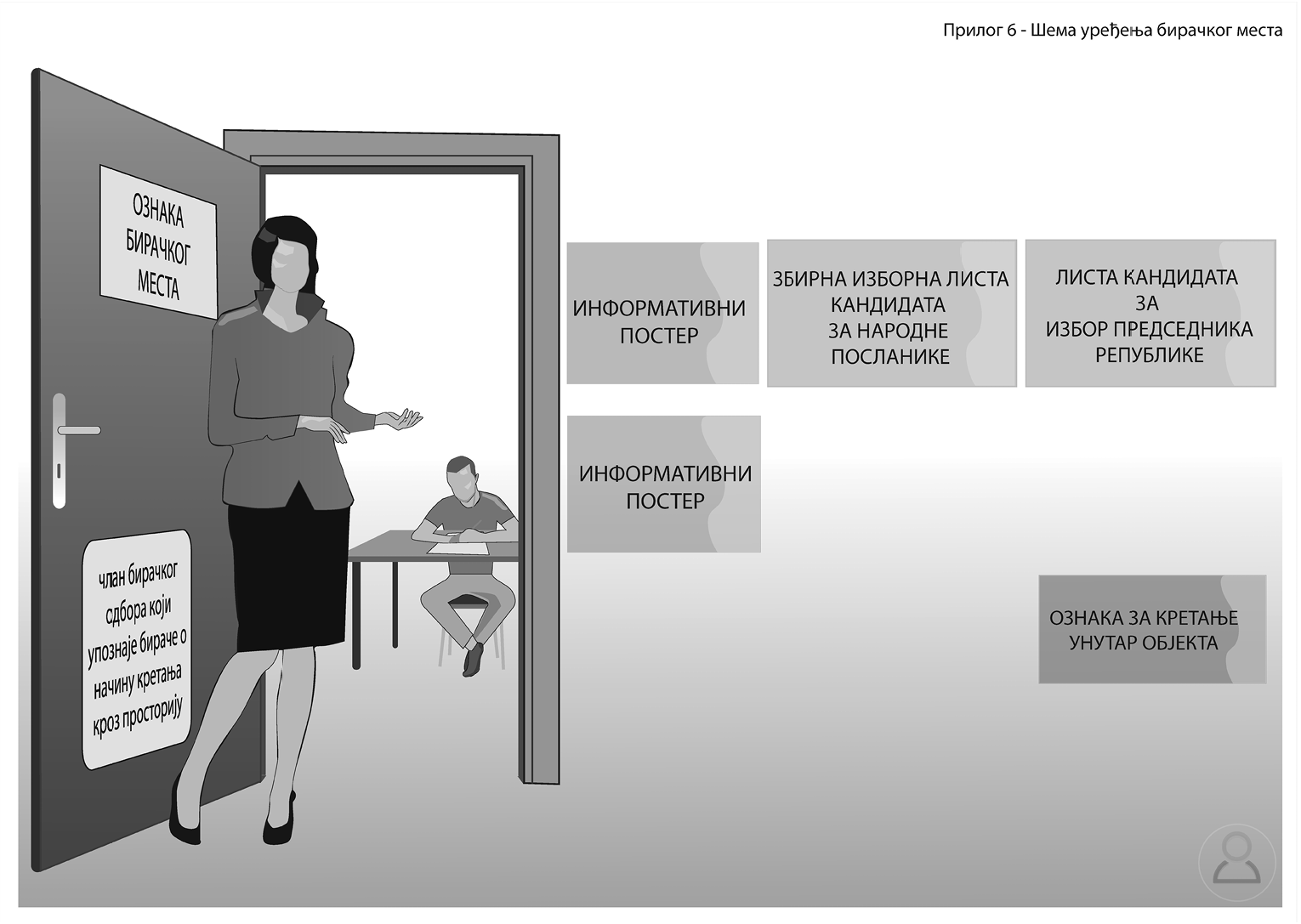 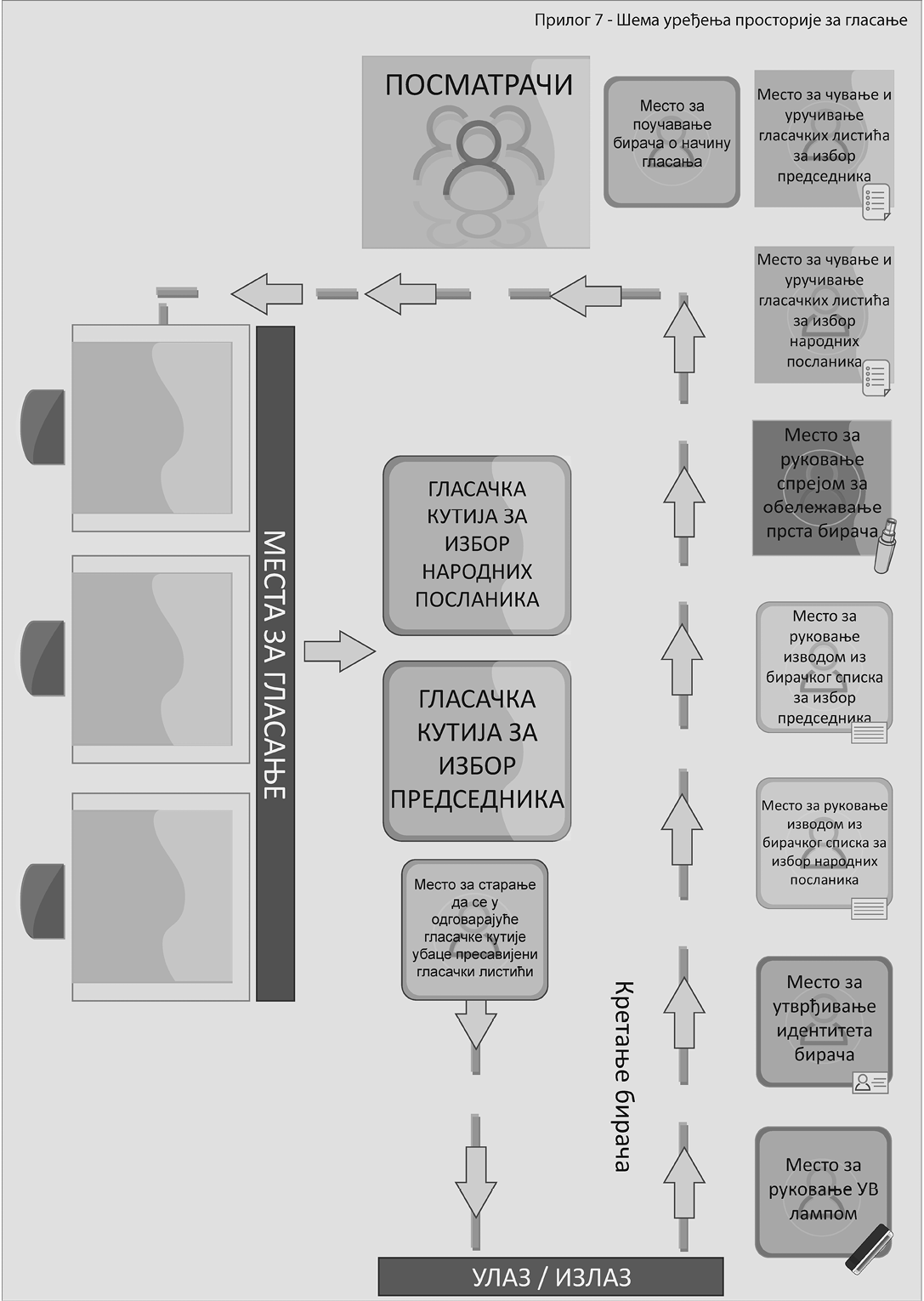 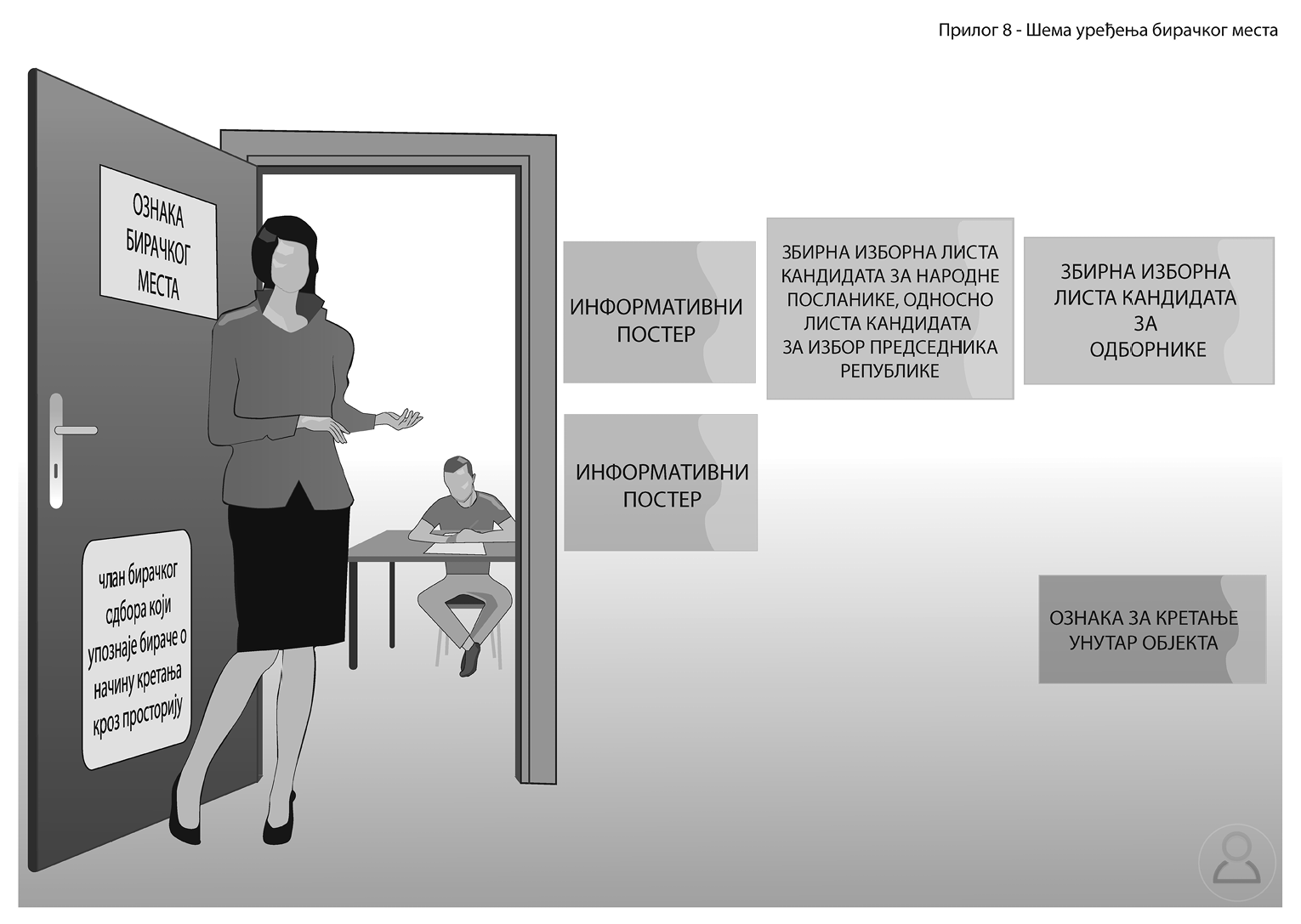 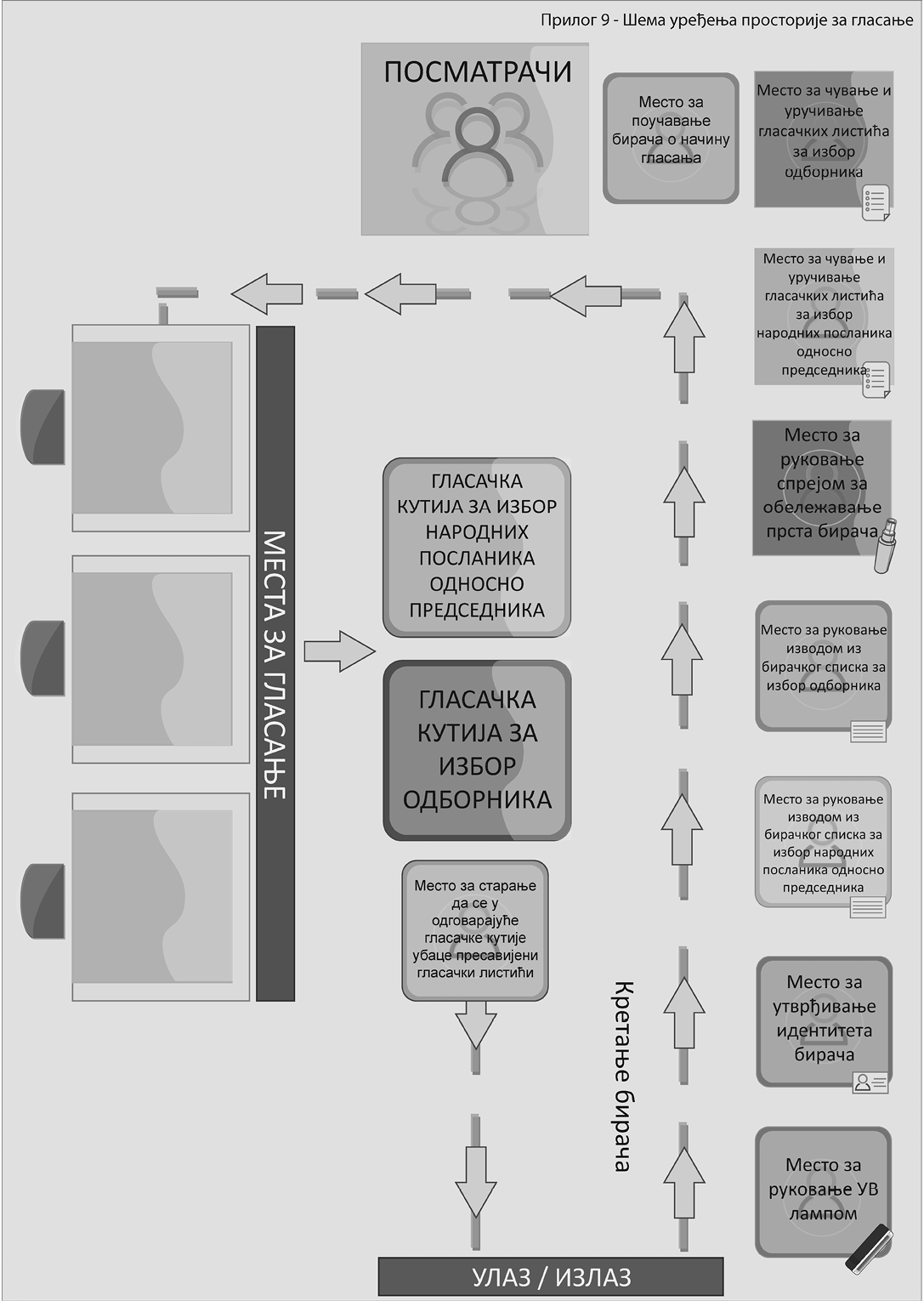 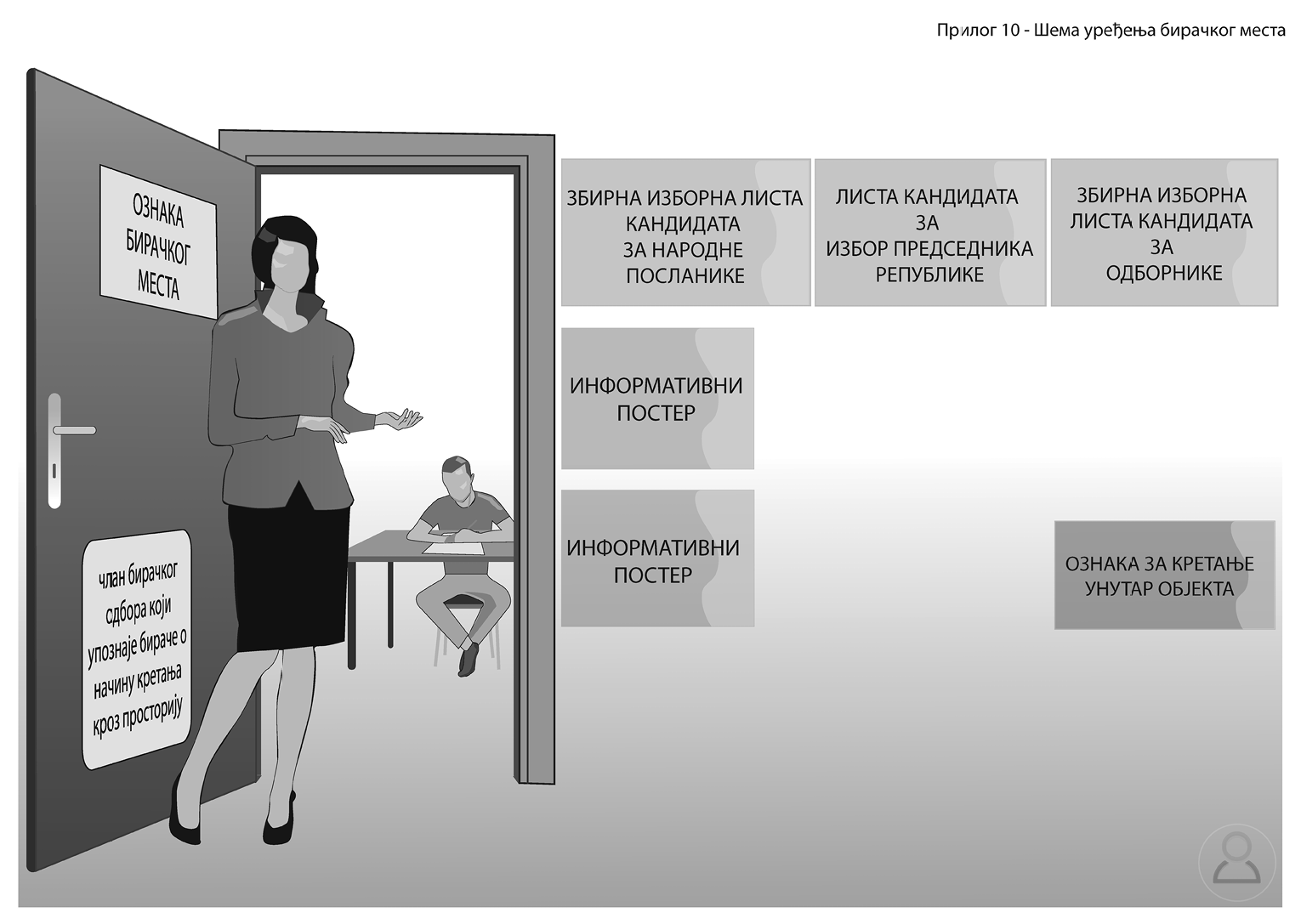 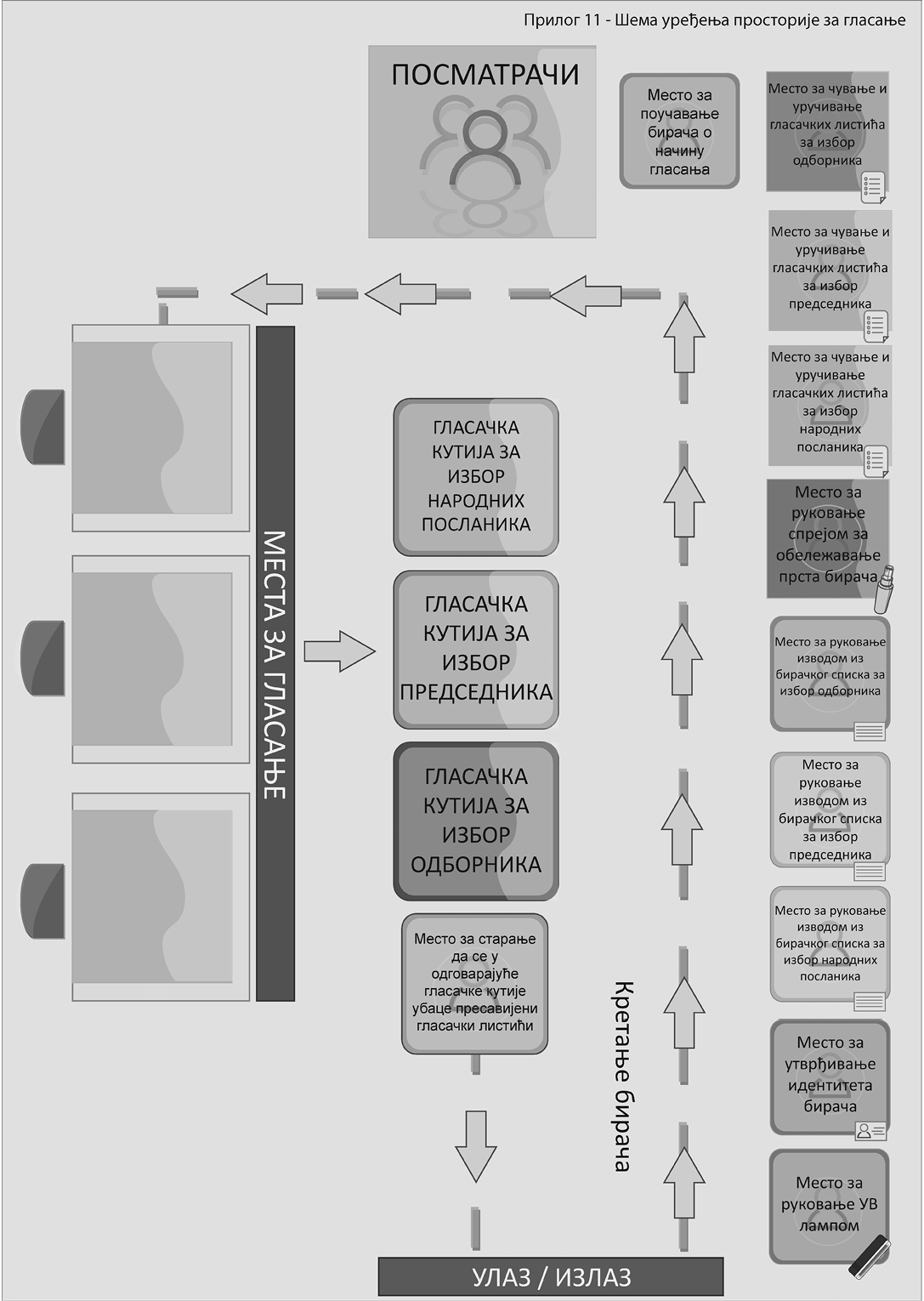 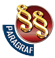 УПУТСТВОО УРЕЂЕЊУ БИРАЧКОГ МЕСТА И ПРОСТОРИЈЕ ЗА ГЛАСАЊЕ("Сл. гласник РС", бр. 91/2023 - пречишћен текст)